О созыве собрания ППО 
МБДОУ д/с № 72 «Мозаика»  г. Белгорода 
Общероссийского Профсоюза образования26 марта 2024 годаВ соответствии с постановлением президиума Белгородской городской организации Профсоюза от 22 февраля 2024 года № 45 «О проведении 
в 2024 году отчетов и выборов профсоюзных органов первичных профсоюзных организаций, входящих в реестр Белгородской областной организации Профсоюза», постановлением комитета Белгородской городской от 29 февраля 2024 года № 9 «О созыве конференции Белгородской городской организации Профессионального союза работников народного образования и науки Российской Федерации», пунктом 3.1. статьи 23 Устава Профсоюза профсоюзный комитет ППО МБДОУ д/с № 72 «Мозаика»  г. Белгорода ПОСТАНОВЛЯЕТ: 1. Созвать собрание первичной профсоюзной организации МБДОУ детский сад № 72 «Мозаика» г. Белгорода. Профессионального союза работников народного образования и науки Российской Федерации 26 марта 2024 года в 15.00 по адресу: г. Белгород, ул. Шаландина, д. 11, в спортивном зале.2. Внести на рассмотрение собрания первичной профсоюзной организации МБДОУ детский сад № 72 «Мозаика»  г. Белгорода (далее – Cобрание ППО) следующую повестку дня:- об отчете профсоюзного комитета первичной профсоюзной организации МБДОУ детский сад № 72 «Мозаика»  г. Белгорода Общероссийского Профсоюза образования о работе за период с 2019 года по 2024 год;- об отчете контрольно-ревизионной комиссии первичной профсоюзной организации МБДОУ детский сад № 72 «Мозаика»  г. Белгорода Общероссийского Профсоюза образования о работе за период 
с 2019 года по 2024 год;- о прекращении полномочий выборных органов первичной профсоюзной организации МБДОУ детский сад № 72 «Мозаика»  г. Белгорода Общероссийского Профсоюза образования;- об избрании председателя первичной профсоюзной организации МБДОУ детский сад № 72 «Мозаика»  г. Белгорода Общероссийского Профсоюза образования;- об избрании профсоюзного комитета первичной профсоюзной организации МБДОУ детский сад № 72 «Мозаика»  г. Белгорода Общероссийского Профсоюза образования;- об избрании контрольно-ревизионной комиссии первичной профсоюзной организации МБДОУ детский сад № 72 «Мозаика»  г. Белгорода Общероссийского Профсоюза образования;- об избрании уполномоченного (доверенного) лица по охране труда первичной профсоюзной организации МБДОУ детский сад № 72 «Мозаика»  г. Белгорода Общероссийского Профсоюза образования;- об избрании делегатов на конференцию Белгородской городской организации Общероссийского Профсоюза образования;- о выдвижении кандидатуры для избрания на должность председателя Белгородской городской организации Общероссийского Профсоюза образования. 3. Контроль за выполнением постановления возложить на председателя ППО Шведову А.С.Председатель ППО                                                                  А.С. Шведова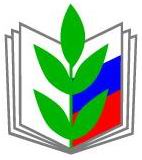 ПРОФЕССИОНАЛЬНЫЙ СОЮЗ РАБОТНИКОВ НАРОДНОГО ОБРАЗОВАНИЯ И НАУКИ РОССИЙСКОЙ ФЕДЕРАЦИИПЕРВИЧНАЯ ПРОФСОЮЗНАЯ ОРГАНИЗАЦИЯ МБДОУ ДЕТСКИЙ САД № 72 «МОЗАИКА» Г. БЕЛГОРОДА ПРОФЕССИОНАЛЬНОГО СОЮЗА РАБОТНИКОВ НАРОДНОГО ОБРАЗОВАНИЯ И НАУКИ РОССИЙСКОЙ ФЕДЕРАЦИИ(ППО МБДОУ детский сад № 72 «МОЗАИКА» Г.БЕЛГОРОДА ОБЩЕРОССИЙСКОГО ПРОФСОЮЗА ОБРАЗОВАНИЯ)ПРОФСОЮЗНЫЙ КОМИТЕТПОСТАНОВЛЕНИЕПРОФЕССИОНАЛЬНЫЙ СОЮЗ РАБОТНИКОВ НАРОДНОГО ОБРАЗОВАНИЯ И НАУКИ РОССИЙСКОЙ ФЕДЕРАЦИИПЕРВИЧНАЯ ПРОФСОЮЗНАЯ ОРГАНИЗАЦИЯ МБДОУ ДЕТСКИЙ САД № 72 «МОЗАИКА» Г. БЕЛГОРОДА ПРОФЕССИОНАЛЬНОГО СОЮЗА РАБОТНИКОВ НАРОДНОГО ОБРАЗОВАНИЯ И НАУКИ РОССИЙСКОЙ ФЕДЕРАЦИИ(ППО МБДОУ детский сад № 72 «МОЗАИКА» Г.БЕЛГОРОДА ОБЩЕРОССИЙСКОГО ПРОФСОЮЗА ОБРАЗОВАНИЯ)ПРОФСОЮЗНЫЙ КОМИТЕТПОСТАНОВЛЕНИЕПРОФЕССИОНАЛЬНЫЙ СОЮЗ РАБОТНИКОВ НАРОДНОГО ОБРАЗОВАНИЯ И НАУКИ РОССИЙСКОЙ ФЕДЕРАЦИИПЕРВИЧНАЯ ПРОФСОЮЗНАЯ ОРГАНИЗАЦИЯ МБДОУ ДЕТСКИЙ САД № 72 «МОЗАИКА» Г. БЕЛГОРОДА ПРОФЕССИОНАЛЬНОГО СОЮЗА РАБОТНИКОВ НАРОДНОГО ОБРАЗОВАНИЯ И НАУКИ РОССИЙСКОЙ ФЕДЕРАЦИИ(ППО МБДОУ детский сад № 72 «МОЗАИКА» Г.БЕЛГОРОДА ОБЩЕРОССИЙСКОГО ПРОФСОЮЗА ОБРАЗОВАНИЯ)ПРОФСОЮЗНЫЙ КОМИТЕТПОСТАНОВЛЕНИЕПРОФЕССИОНАЛЬНЫЙ СОЮЗ РАБОТНИКОВ НАРОДНОГО ОБРАЗОВАНИЯ И НАУКИ РОССИЙСКОЙ ФЕДЕРАЦИИПЕРВИЧНАЯ ПРОФСОЮЗНАЯ ОРГАНИЗАЦИЯ МБДОУ ДЕТСКИЙ САД № 72 «МОЗАИКА» Г. БЕЛГОРОДА ПРОФЕССИОНАЛЬНОГО СОЮЗА РАБОТНИКОВ НАРОДНОГО ОБРАЗОВАНИЯ И НАУКИ РОССИЙСКОЙ ФЕДЕРАЦИИ(ППО МБДОУ детский сад № 72 «МОЗАИКА» Г.БЕЛГОРОДА ОБЩЕРОССИЙСКОГО ПРОФСОЮЗА ОБРАЗОВАНИЯ)ПРОФСОЮЗНЫЙ КОМИТЕТПОСТАНОВЛЕНИЕПРОФЕССИОНАЛЬНЫЙ СОЮЗ РАБОТНИКОВ НАРОДНОГО ОБРАЗОВАНИЯ И НАУКИ РОССИЙСКОЙ ФЕДЕРАЦИИПЕРВИЧНАЯ ПРОФСОЮЗНАЯ ОРГАНИЗАЦИЯ МБДОУ ДЕТСКИЙ САД № 72 «МОЗАИКА» Г. БЕЛГОРОДА ПРОФЕССИОНАЛЬНОГО СОЮЗА РАБОТНИКОВ НАРОДНОГО ОБРАЗОВАНИЯ И НАУКИ РОССИЙСКОЙ ФЕДЕРАЦИИ(ППО МБДОУ детский сад № 72 «МОЗАИКА» Г.БЕЛГОРОДА ОБЩЕРОССИЙСКОГО ПРОФСОЮЗА ОБРАЗОВАНИЯ)ПРОФСОЮЗНЫЙ КОМИТЕТПОСТАНОВЛЕНИЕ11 марта 2024 года11 марта 2024 годаг. Белгородг. Белгород№ 6